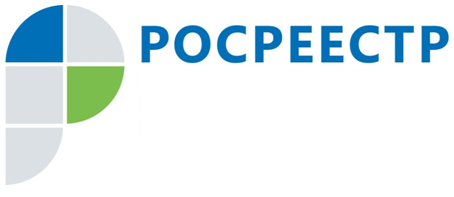 В рамках проекта по электронной регистрации недвижимости проведена первая регистрация сделки между юридическими лицами В Иркутске проведена первая регистрация сделки между юридическими лицами в рамках реализации проекта по электронной регистрации недвижимости в день обращения. В течение 2 часов Управлением Росреестра по Иркутской области был зарегистрирован переход прав на земельный участок и объекты капитального строительства под крупный девелоперский проект в центре города Иркутска. Сервис по электронной регистрации недвижимости в день обращения для всех юридических лиц планируется запустить в июле 2018 года.Напомним, проект по электронной регистрации сделок с недвижимостью реализуется Управлением Росреестра по Иркутской области совместно с Байкальским банком Сбербанка России. Первый этап внедрения сервиса состоялся в 2016 году. Тогда жители Иркутской области получили возможность регистрировать права на недвижимость, приобретаемую с привлечением кредитных средств. Услуга оказывается гражданам на этапе получения ипотечного кредита в офисах Сбербанка. Пакет необходимых документов полностью готовится сотрудником банка и направляется в электронном виде по защищенному каналу связи в Управление. Документ, подтверждающий регистрацию прав, приходит на электронную почту заявителя и в офис банка.В апреле 2018 года в рамках развития проекта Управлением и Сбербанком реализована возможность регистрации неипотечных сделок с недвижимостью в день обращения. - Управление стремится к тому, чтобы получение услуг Росреестра проходило для граждан максимально быстро, удобно и комфортно - с наименьшими затратами сил и времени. Развитие сервиса электронной регистрации недвижимости позволяет нам это воплотить в жизнь. Жителям региона не нужно по несколько раз посещать офисы многофункционального центра «Мои документы» и ждать, когда их право будет оформлено. Можно просто получить необходимую услугу на сайте Росреестра. Проект по электронной регистрации неипотечных сделок стал еще одним важным шагом на пути развития «бесконтактных технологий» ведомства и повышения инвестиционной привлекательности региона. С момента запуска услуги Управлением зарегистрировано 280 сделок. Среднее время регистрации не превышает 2 часов. Дальнейшее развитие сервиса откроет новые возможности для представителей бизнес-сообщества, - говорит руководитель Управления Росреестра по Иркутской области Виктор Жердев.  Получить услуги Росреестра жители Иркутской области также могут без посредников на официальном сайте ведомства (www.rosreestr.ru).Ирина Кондратьеваспециалист-эксперт отдела организации, мониторинга и контроляУправления Росреестра по Иркутской области 